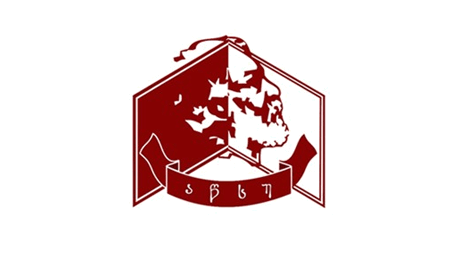 მე -უნივერსიტეტიპროექტის დასახელებაპროექტის ავტორი/ავტორები და განმახორციელებელი პირები..................................................................................................................... ფაკულტეტი .................................................... კურსი ...........................ტელ.: ..............................................   კორპ. ელ-ფოსტა .......................................................................................................................................................................................................... ფაკულტეტი .................................................... კურსი ...........................ტელ.: ..............................................   კორპ. ელ-ფოსტა .......................................................................................................................................................................................................... ფაკულტეტი .................................................... კურსი ...........................ტელ.: ..............................................   კორპ. ელ-ფოსტა .....................................................................................პროექტის მოკლე აღწერა(მაქსიმუმ 300 სიტყვა)პროექტის ფარგლებში მოსალოდნელი შედეგიპროექტის სავარაუდო ღირებულება